1 należy wybrać: JN (jednostka naukowa), M/Jb (ministerstwo / jednostka budżetowa), PPPR (podmiot prowadzący politykę rozwoju – inny niż jednostka budżetowa, OTS (organizacja trzeciego sektora)2 Każde realizowane w fazie A zadanie należy wpisać do osobnej tabeli. Nazwy zadań powinny być zgodne z nazwami podanymi w zał. nr 4 do Umowy - Harmonogramie wykonania projektu3 Skrócona nazwa Wykonawcy/Współwykonawcy4 Proszę podać symbol i opis sposobu potwierdzenia przeprowadzonych prac i uzyskanych rezultatów: D –diagnozy; P –polityki; S –strategie; DO - dokumenty operacyjne; R – konkretne rozwiązania;PI – pilotaże wypracowanych rozwiązań;PR – opracowanie procedur związanych z wykorzystaniem rozwiązania wypracowanego w ramach projektu;RP – regulacje prawne;C – uzyskanie certyfikatu zgodności upoważaniającego do oznaczenia wyrobu znakiem zgodności z normą krajową lub ponadnarodową;RA – raporty (raporty cząstkowe opisujące przeprowadzone prace) – symbol, nazwa;PU – publikacje, prezentacje;I – inne – jeśli wymienione kategorie nie wypełniają sposobu potwierdzenia rezultatów prac, należy wpisać literę I oraz podać krótki opis. Informacje o osiągniętych rezultatach należy podać w odniesieniu do rezultatów planowanych w opisie projektu.5 Zakupiona (rok zakupu), wytworzona (rok wytworzenia), amortyzowana, odpłatnie wykorzystywana6 Wskazać nazwę skróconą Wykonawcy, który będzie dysponował aparaturą po zakończeniu realizacji Projektu.Oświadczam, że informacje zawarte w niniejszym raporcie są zgodne ze stanem faktycznym. Jestem świadomy/a odpowiedzialności karnej wynikającej z art. 271 Kodeksu karnego, dotyczącej poświadczania nieprawdy, 
co do okoliczności mającej znaczenie prawne. 8 podać krótką informację o wprowadzonej zmianie i którego załącznika do umowy dotyczy.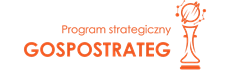 RAPORT Z FAZY BADAWCZEJ (FAZA A) 
z realizacji projektuw ramach Programu „Społeczny 
i gospodarczy rozwój Polski 
w warunkach globalizujących 
się rynków” GOSPOSTRATEG RAPORT Z FAZY BADAWCZEJ (FAZA A) 
z realizacji projektuw ramach Programu „Społeczny 
i gospodarczy rozwój Polski 
w warunkach globalizujących 
się rynków” GOSPOSTRATEG RAPORT Z FAZY BADAWCZEJ (FAZA A) 
z realizacji projektuw ramach Programu „Społeczny 
i gospodarczy rozwój Polski 
w warunkach globalizujących 
się rynków” GOSPOSTRATEG 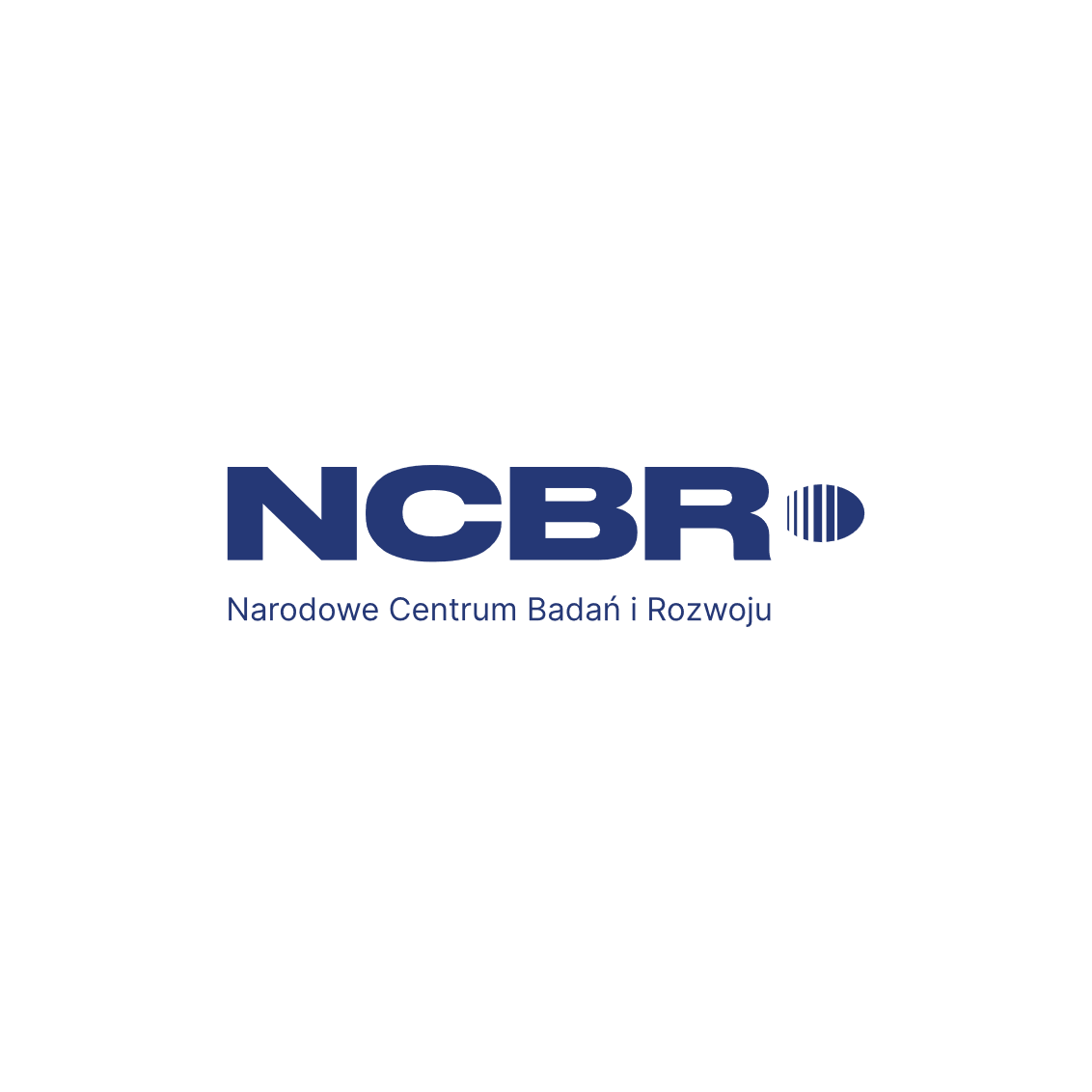 Okres sprawozdawczyodRRRR.MM.DDdoRRRR.MM.DDA.INFORMACJE O PROJEKCIEA.INFORMACJE O PROJEKCIEA.INFORMACJE O PROJEKCIEA.INFORMACJE O PROJEKCIEA.INFORMACJE O PROJEKCIENumer umowyOkres realizacji projektu odRRRR.MM.DDdoRRRR.MM.DDTytuł projektuAkronim projektuSłowa kluczoweB. INFORMACJE O WYKONAWCYB. INFORMACJE O WYKONAWCYB. INFORMACJE O WYKONAWCYB. INFORMACJE O WYKONAWCYStatus w projekcieNazwa podmiotuNazwa skrócona(zgodna z umową)Rodzaj podmiotu1Wykonawca /Lider konsorcjumWspółwykonawca 2Współwykonawca 3Współwykonawca ..B1. KIEROWNIK PROJEKTU B1. KIEROWNIK PROJEKTU Imię i nazwisko, stopień/tytuł naukowyMiejsce zatrudnieniaNr telefonu, emailC. INFORMACJE O WYNIKACH PROJEKTUC. INFORMACJE O WYNIKACH PROJEKTUC. INFORMACJE O WYNIKACH PROJEKTUC. INFORMACJE O WYNIKACH PROJEKTUC. INFORMACJE O WYNIKACH PROJEKTUC. INFORMACJE O WYNIKACH PROJEKTUC. INFORMACJE O WYNIKACH PROJEKTUC. INFORMACJE O WYNIKACH PROJEKTUC1. INFORMACJE NA TEMAT CELU GŁÓWNEGO PROJEKTUNależy opisać w jakim stopniu zakładany cel główny projektu został zrealizowany w ramach fazy A.C1. INFORMACJE NA TEMAT CELU GŁÓWNEGO PROJEKTUNależy opisać w jakim stopniu zakładany cel główny projektu został zrealizowany w ramach fazy A.C1. INFORMACJE NA TEMAT CELU GŁÓWNEGO PROJEKTUNależy opisać w jakim stopniu zakładany cel główny projektu został zrealizowany w ramach fazy A.C1. INFORMACJE NA TEMAT CELU GŁÓWNEGO PROJEKTUNależy opisać w jakim stopniu zakładany cel główny projektu został zrealizowany w ramach fazy A.C1. INFORMACJE NA TEMAT CELU GŁÓWNEGO PROJEKTUNależy opisać w jakim stopniu zakładany cel główny projektu został zrealizowany w ramach fazy A.C1. INFORMACJE NA TEMAT CELU GŁÓWNEGO PROJEKTUNależy opisać w jakim stopniu zakładany cel główny projektu został zrealizowany w ramach fazy A.C1. INFORMACJE NA TEMAT CELU GŁÓWNEGO PROJEKTUNależy opisać w jakim stopniu zakładany cel główny projektu został zrealizowany w ramach fazy A.C1. INFORMACJE NA TEMAT CELU GŁÓWNEGO PROJEKTUNależy opisać w jakim stopniu zakładany cel główny projektu został zrealizowany w ramach fazy A.C2. INFORMACJE O WYNIKACH REALIZACJI PROJEKTU W OKRESIE SPRAWOZDAWCZYM (faza A)C2. INFORMACJE O WYNIKACH REALIZACJI PROJEKTU W OKRESIE SPRAWOZDAWCZYM (faza A)C2. INFORMACJE O WYNIKACH REALIZACJI PROJEKTU W OKRESIE SPRAWOZDAWCZYM (faza A)C2. INFORMACJE O WYNIKACH REALIZACJI PROJEKTU W OKRESIE SPRAWOZDAWCZYM (faza A)C2. INFORMACJE O WYNIKACH REALIZACJI PROJEKTU W OKRESIE SPRAWOZDAWCZYM (faza A)C2. INFORMACJE O WYNIKACH REALIZACJI PROJEKTU W OKRESIE SPRAWOZDAWCZYM (faza A)C2. INFORMACJE O WYNIKACH REALIZACJI PROJEKTU W OKRESIE SPRAWOZDAWCZYM (faza A)C2. INFORMACJE O WYNIKACH REALIZACJI PROJEKTU W OKRESIE SPRAWOZDAWCZYM (faza A)Nr i tytuł zadania2Nr i tytuł zadania2Data rozpoczęcia zadaniaData rozpoczęcia zadaniaplanowanaRRRR. DD.MMRRRR. DD.MMrzeczywistaRRRR. DD.MMRRRR. DD.MMData zakończenia zadaniaData zakończenia zadaniaplanowanaRRRR. DD.MMRRRR. DD.MMrzeczywistaRRRR. DD.MMRRRR. DD.MMKoszt zadania (PLN)Koszt zadania (PLN)planowanyrzeczywisty(na koniec okresu sprawozdawczego)Podmiot realizujący3Podmiot realizujący3Opis merytoryczny wykonanych prac i uzyskanych rezultatów w ramach realizacji zadania w fazie A(nie więcej niż 5 stron formatu A4 na każde zadanie realizowane w okresie sprawozdawczym: przedstawienie zrealizowanych działań 
i wyników osiągniętych w okresie sprawozdawczym, ocena zgodności uzyskanych wyników z zaplanowanymi i wnioski dotyczące 
ich wykorzystania w dalszej realizacji projektu)Opis merytoryczny wykonanych prac i uzyskanych rezultatów w ramach realizacji zadania w fazie A(nie więcej niż 5 stron formatu A4 na każde zadanie realizowane w okresie sprawozdawczym: przedstawienie zrealizowanych działań 
i wyników osiągniętych w okresie sprawozdawczym, ocena zgodności uzyskanych wyników z zaplanowanymi i wnioski dotyczące 
ich wykorzystania w dalszej realizacji projektu)Opis merytoryczny wykonanych prac i uzyskanych rezultatów w ramach realizacji zadania w fazie A(nie więcej niż 5 stron formatu A4 na każde zadanie realizowane w okresie sprawozdawczym: przedstawienie zrealizowanych działań 
i wyników osiągniętych w okresie sprawozdawczym, ocena zgodności uzyskanych wyników z zaplanowanymi i wnioski dotyczące 
ich wykorzystania w dalszej realizacji projektu)Opis merytoryczny wykonanych prac i uzyskanych rezultatów w ramach realizacji zadania w fazie A(nie więcej niż 5 stron formatu A4 na każde zadanie realizowane w okresie sprawozdawczym: przedstawienie zrealizowanych działań 
i wyników osiągniętych w okresie sprawozdawczym, ocena zgodności uzyskanych wyników z zaplanowanymi i wnioski dotyczące 
ich wykorzystania w dalszej realizacji projektu)Opis merytoryczny wykonanych prac i uzyskanych rezultatów w ramach realizacji zadania w fazie A(nie więcej niż 5 stron formatu A4 na każde zadanie realizowane w okresie sprawozdawczym: przedstawienie zrealizowanych działań 
i wyników osiągniętych w okresie sprawozdawczym, ocena zgodności uzyskanych wyników z zaplanowanymi i wnioski dotyczące 
ich wykorzystania w dalszej realizacji projektu)Opis merytoryczny wykonanych prac i uzyskanych rezultatów w ramach realizacji zadania w fazie A(nie więcej niż 5 stron formatu A4 na każde zadanie realizowane w okresie sprawozdawczym: przedstawienie zrealizowanych działań 
i wyników osiągniętych w okresie sprawozdawczym, ocena zgodności uzyskanych wyników z zaplanowanymi i wnioski dotyczące 
ich wykorzystania w dalszej realizacji projektu)Opis merytoryczny wykonanych prac i uzyskanych rezultatów w ramach realizacji zadania w fazie A(nie więcej niż 5 stron formatu A4 na każde zadanie realizowane w okresie sprawozdawczym: przedstawienie zrealizowanych działań 
i wyników osiągniętych w okresie sprawozdawczym, ocena zgodności uzyskanych wyników z zaplanowanymi i wnioski dotyczące 
ich wykorzystania w dalszej realizacji projektu)Opis merytoryczny wykonanych prac i uzyskanych rezultatów w ramach realizacji zadania w fazie A(nie więcej niż 5 stron formatu A4 na każde zadanie realizowane w okresie sprawozdawczym: przedstawienie zrealizowanych działań 
i wyników osiągniętych w okresie sprawozdawczym, ocena zgodności uzyskanych wyników z zaplanowanymi i wnioski dotyczące 
ich wykorzystania w dalszej realizacji projektu)Osiągnięte kamienie milowe i inne / dodatkowe rezultaty projektu4Osiągnięte kamienie milowe i inne / dodatkowe rezultaty projektu4Wdrożone polityki, strategie, dokumenty operacyjne i konkretne rozwiązania opracowane w ramach projektu. [już wdrożone lub opis prac, które tym wdrożeniom będą służyły]Wdrożone polityki, strategie, dokumenty operacyjne i konkretne rozwiązania opracowane w ramach projektu. [już wdrożone lub opis prac, które tym wdrożeniom będą służyły]Wdrożone rozwiązania wzmacniające kapitał społeczny niezbędny do realizacji krajowych i regionalnych polityk rozwojowych. [już wdrożone lub opis prac, które tym wdrożeniom będą służyły]Wdrożone rozwiązania wzmacniające kapitał społeczny niezbędny do realizacji krajowych i regionalnych polityk rozwojowych. [już wdrożone lub opis prac, które tym wdrożeniom będą służyły]Opis i uzasadnienie ewentualnych rozbieżności ze wskazaniem przeprowadzonych działań naprawczych(Jeżeli w ciągu okresu sprawozdawczego nastąpiły odstępstwa od ustaleń rzeczowych/czasowych zawartych w umowie/ w aneksach do umowy w ramach zadania, należy podać rodzaj odstępstwa, wskazać przyczyny rozbieżności, wymienić podjęte lub planowane działania naprawcze, określić wpływ na dalszą realizację projektu oraz osiągnięcie kamieni milowych.)Opis i uzasadnienie ewentualnych rozbieżności ze wskazaniem przeprowadzonych działań naprawczych(Jeżeli w ciągu okresu sprawozdawczego nastąpiły odstępstwa od ustaleń rzeczowych/czasowych zawartych w umowie/ w aneksach do umowy w ramach zadania, należy podać rodzaj odstępstwa, wskazać przyczyny rozbieżności, wymienić podjęte lub planowane działania naprawcze, określić wpływ na dalszą realizację projektu oraz osiągnięcie kamieni milowych.)Opis i uzasadnienie ewentualnych rozbieżności ze wskazaniem przeprowadzonych działań naprawczych(Jeżeli w ciągu okresu sprawozdawczego nastąpiły odstępstwa od ustaleń rzeczowych/czasowych zawartych w umowie/ w aneksach do umowy w ramach zadania, należy podać rodzaj odstępstwa, wskazać przyczyny rozbieżności, wymienić podjęte lub planowane działania naprawcze, określić wpływ na dalszą realizację projektu oraz osiągnięcie kamieni milowych.)Opis i uzasadnienie ewentualnych rozbieżności ze wskazaniem przeprowadzonych działań naprawczych(Jeżeli w ciągu okresu sprawozdawczego nastąpiły odstępstwa od ustaleń rzeczowych/czasowych zawartych w umowie/ w aneksach do umowy w ramach zadania, należy podać rodzaj odstępstwa, wskazać przyczyny rozbieżności, wymienić podjęte lub planowane działania naprawcze, określić wpływ na dalszą realizację projektu oraz osiągnięcie kamieni milowych.)Opis i uzasadnienie ewentualnych rozbieżności ze wskazaniem przeprowadzonych działań naprawczych(Jeżeli w ciągu okresu sprawozdawczego nastąpiły odstępstwa od ustaleń rzeczowych/czasowych zawartych w umowie/ w aneksach do umowy w ramach zadania, należy podać rodzaj odstępstwa, wskazać przyczyny rozbieżności, wymienić podjęte lub planowane działania naprawcze, określić wpływ na dalszą realizację projektu oraz osiągnięcie kamieni milowych.)Opis i uzasadnienie ewentualnych rozbieżności ze wskazaniem przeprowadzonych działań naprawczych(Jeżeli w ciągu okresu sprawozdawczego nastąpiły odstępstwa od ustaleń rzeczowych/czasowych zawartych w umowie/ w aneksach do umowy w ramach zadania, należy podać rodzaj odstępstwa, wskazać przyczyny rozbieżności, wymienić podjęte lub planowane działania naprawcze, określić wpływ na dalszą realizację projektu oraz osiągnięcie kamieni milowych.)Opis i uzasadnienie ewentualnych rozbieżności ze wskazaniem przeprowadzonych działań naprawczych(Jeżeli w ciągu okresu sprawozdawczego nastąpiły odstępstwa od ustaleń rzeczowych/czasowych zawartych w umowie/ w aneksach do umowy w ramach zadania, należy podać rodzaj odstępstwa, wskazać przyczyny rozbieżności, wymienić podjęte lub planowane działania naprawcze, określić wpływ na dalszą realizację projektu oraz osiągnięcie kamieni milowych.)Opis i uzasadnienie ewentualnych rozbieżności ze wskazaniem przeprowadzonych działań naprawczych(Jeżeli w ciągu okresu sprawozdawczego nastąpiły odstępstwa od ustaleń rzeczowych/czasowych zawartych w umowie/ w aneksach do umowy w ramach zadania, należy podać rodzaj odstępstwa, wskazać przyczyny rozbieżności, wymienić podjęte lub planowane działania naprawcze, określić wpływ na dalszą realizację projektu oraz osiągnięcie kamieni milowych.)Wykaz aparatury naukowo-badawczej zakupionej do realizacji zadania (zakupiona, wytworzona, amortyzowana, odpłatnie wykorzystywana) Wykaz aparatury naukowo-badawczej zakupionej do realizacji zadania (zakupiona, wytworzona, amortyzowana, odpłatnie wykorzystywana) Wykaz aparatury naukowo-badawczej zakupionej do realizacji zadania (zakupiona, wytworzona, amortyzowana, odpłatnie wykorzystywana) Wykaz aparatury naukowo-badawczej zakupionej do realizacji zadania (zakupiona, wytworzona, amortyzowana, odpłatnie wykorzystywana) Wykaz aparatury naukowo-badawczej zakupionej do realizacji zadania (zakupiona, wytworzona, amortyzowana, odpłatnie wykorzystywana) Wykaz aparatury naukowo-badawczej zakupionej do realizacji zadania (zakupiona, wytworzona, amortyzowana, odpłatnie wykorzystywana) Wykaz aparatury naukowo-badawczej zakupionej do realizacji zadania (zakupiona, wytworzona, amortyzowana, odpłatnie wykorzystywana) Wykaz aparatury naukowo-badawczej zakupionej do realizacji zadania (zakupiona, wytworzona, amortyzowana, odpłatnie wykorzystywana) Lp.Nazwa aparatury (instalacji doświadczalnej)Nazwa aparatury (instalacji doświadczalnej)Koszt (zł)Status aparatury5 Status aparatury5 Status aparatury5 Sposób zagospodarowania61.…D. OPIS MOŻLIWOŚCI ZASTOSOWANIA WYNIKÓW FAZY BADAWCZEJ W PRAKTYCENależy podać informację, czy osiągnięte zostały cele projektu zawarte w opisie stanowiącym załącznik nr 3 do umowy oraz w jaki sposób planowane jest zastosowanie wyników fazy badawczej w realizacji fazy przygotowania do zastosowania (faza B) oraz w praktyce. W przypadku gdy plany dotyczące zastosowania wyników wskazane w opisie projektu straciły na aktualności, konieczne jest zamieszczenie nowego opisu możliwości zastosowania wyników.Należy podać ogólną informację, czy i w jakim stopniu wyniki fazy badawczej mogą przełożyć się na spełnienie celów (głównego i szczegółowych) Programu [patrz też pole I. SPOSOBY UPOWSZECHNIANIA WYNIKÓW PROJEKTU, PROMOCJI]E. ANALIZA ekonomiczna Należy:opisać oraz zdiagnozować sytuację społeczno-gospodarczą, przeprowadzić analizę możliwości praktycznego zastosowania rozwiązań będących wynikiem fazy A,podać, czy i jeżeli tak, to w jaki sposób wyniki fazy badawczej przekładają się lub mogą wpłynąć w przyszłości – także w wyniku wdrożenia w ramach fazy B – na sytuację gospodarczą (Wnioskodawcy, jednostki administracji publicznej, regionu, państwa i in.).F. WSKAŹNIKI PRODUKTU, REZULTATUF. WSKAŹNIKI PRODUKTU, REZULTATUF. WSKAŹNIKI PRODUKTU, REZULTATUF. WSKAŹNIKI PRODUKTU, REZULTATUF. WSKAŹNIKI PRODUKTU, REZULTATUF. WSKAŹNIKI PRODUKTU, REZULTATUF. WSKAŹNIKI PRODUKTU, REZULTATULp.Nazwa wskaźnikaJednostka miary wskaźnikaWartość bazowa mierzona przed rozpoczęciem realizacji ProjektuWartość docelowa wskaźnikaWartość wskaźnika osiągnięta od początku realizacji ProjektuStopień realizacji wskaźnika (%)Wskaźniki produktuWskaźniki produktuWskaźniki produktuWskaźniki produktuWskaźniki produktuWskaźniki produktuWskaźniki produktu1.Liczba wypracowanych diagnoz.szt.2.Liczba wypracowanych polityk, strategii oraz dokumentów operacyjnych.szt.3Liczba opracowanych rozwiązań.szt.4.Liczba pilotaży (wdrożeń) wypracowanych rozwiązań.szt.Wskaźniki rezultatuWskaźniki rezultatuWskaźniki rezultatuWskaźniki rezultatuWskaźniki rezultatuWskaźniki rezultatuWskaźniki rezultatu1.Liczba zakończonych pilotaży (wdrożeń) wypracowanych rozwiązań.szt.2.Liczba osób zaangażowanych w wypracowywanie rozwiązań.szt.3.Liczba publikacji, w tym publikacji internetowych, na temat wypracowanych rozwiązań.szt.G. PRZYCZYNY NIEOSIĄGNIĘCIA WARTOŚCI DOCELOWYCH WSKAŹNIKÓW PRODUKTUG. PRZYCZYNY NIEOSIĄGNIĘCIA WARTOŚCI DOCELOWYCH WSKAŹNIKÓW PRODUKTUG. PRZYCZYNY NIEOSIĄGNIĘCIA WARTOŚCI DOCELOWYCH WSKAŹNIKÓW PRODUKTULp.Nazwa wskaźnikaPrzyczyna nieosiągnięcia wartości docelowej wskaźnika123H. INFORMACJA O KONTROLACH PRZEPROWADZONYCH W MIEJSCU REALIZACJI PROJEKTU I SPOSOBACH WDROŻENIA ZALECEŃ POKONTROLNYCHH. INFORMACJA O KONTROLACH PRZEPROWADZONYCH W MIEJSCU REALIZACJI PROJEKTU I SPOSOBACH WDROŻENIA ZALECEŃ POKONTROLNYCHH. INFORMACJA O KONTROLACH PRZEPROWADZONYCH W MIEJSCU REALIZACJI PROJEKTU I SPOSOBACH WDROŻENIA ZALECEŃ POKONTROLNYCHData przeprowadzenia kontroliMiejsce kontroliZalecenie pokontrolne i sposób jego wdrożenia123I. SPOSOBY UPOWSZECHNIANIA WYNIKÓW PROJEKTU, PROMOCJIDotyczy sprawozdawanego okresu realizacji ProjektuI. SPOSOBY UPOWSZECHNIANIA WYNIKÓW PROJEKTU, PROMOCJIDotyczy sprawozdawanego okresu realizacji Projektu1.Publikacje w czasopismach objętych Science Citation Index, o wysokim wskaźniku wpływu (Impact Factor) - dotyczy publikacji zawierających informację o tym, że realizacja Projektu (nr umowy) została sfinansowana przez NCBR w ramach programu Gospostrateg. Wersje elektroniczne lub linki do publikacji należy dołączyć do raportu.( należy podać nazwisko i imię autora/ów, tytuł publikacji, nazwę czasopisma, rok wydania, numer czasopisma, numery stron. W przypadku publikacji przyjętych do druku należy podać nr DOI i/lub załączyć potwierdzenie od redakcji)1.2.Wystąpienia konferencyjne i seminaria (należy podać nazwisko i imię autora/ów, tytuł wystąpienia, nazwa konferencji, miejsce konferencji, referat/plakat. W materiałach powinna być zamieszczona  informacja o dofinansowaniu Projektu (nr umowy) przez NCBR w ramach programu  Gospostrateg.)2.3.Działania służące upowszechnianiu polityk, strategii, dokumentów operacyjnych i konkretnych rozwiązania opracowane w ramach projektu3.4.Działania służące upowszechnianiu wdrażanych rozwiązań wzmacniających kapitał społeczny niezbędny do realizacji krajowych i regionalnych polityk rozwojowych4.5.Inne (nie wymienione powyżej np. materiały promocyjne, informacyjne, szkoleniowe, edukacyjne, strony internetowe, uzyskane/wnioskowane rozwiązania patentowe/ wzory przemysłowe; w materiałach powinna być zamieszczona informacja 
o dofinansowaniu Projektu (nr umowy) przez NCBR w ramach programu Gospostrateg)5.J. WYKAZ WPROWADZONYCH ZMIAN NIEWYMAGAJĄCYCH AKCEPTACJI NCBR: J. WYKAZ WPROWADZONYCH ZMIAN NIEWYMAGAJĄCYCH AKCEPTACJI NCBR: 1.2.K. WYKAZ ZMIAN WPROWADZONYCH ANEKSEM DO UMOWYK. WYKAZ ZMIAN WPROWADZONYCH ANEKSEM DO UMOWYNr aneksuWprowadzona zmiana8Osoba odpowiedzialna za sporządzenie Raportu Imię i nazwisko:Osoba odpowiedzialna za sporządzenie Raportu Telefon:Osoba odpowiedzialna za sporządzenie Raportu e-mail:Osoba odpowiedzialna za sporządzenie Raportu podpis:Data                  Pieczęć firmowa                       Wykonawcy/LideraPodpis i pieczęć osoby upoważnionejdo reprezentowania Wykonawcy/LideraPodpis Kierownika Projektu